06.03.2018Newsletter Nr. 1Liebes Kollegium,wie auf der letzten DB besprochen, findet am 05.04.2018 die nächste Dienstbesprechung statt. Im Anschluss daran erfolgt die Gesamtkonferenz (16.00 Uhr), wo die Beschlussvorlagen „Versetzung Klasse 6“ und „Verlassen des Schulgeländes“ abgestimmt werden müssen. In der Schulvorstandssitzung (01.03.2018) sind sie einstimmig angenommen worden. Die nächste Schulvorstandssitzung wird am 07.06.2018 (16.00 Uhr) stattfinden.Die Bewerbungsfrist für die A13-Stellen ist am 16.02.2018 abgelaufen. Es sind sieben interne Bewerbungen auf die vier ausgeschriebenen Stellen in der Schule eingegangen. In den nächsten Wochen werde ich die Bewerberinnen / Bewerber im Unterricht besichtigen sowie ein Gespräch zum Anlass der Bewerbung mit Ihnen durchführen. Bei gleicher Eignung mehrerer Bewerber auf eine Ausschreibung an der Schule erfolgt ein zusätzliches Auswahlverfahren durch ein ausgewähltes Gremium (Vertreter des Personalrats, Gleichstellungsbeauftragte, Mitglieder der kollegialen Schulleitung).Nach Beendigung des Auswahlverfahrens wird das Kollegium über die Entscheidungen informiert.Mit freundlichen Grüßengez. Natascha Rogge(Schulleiterin)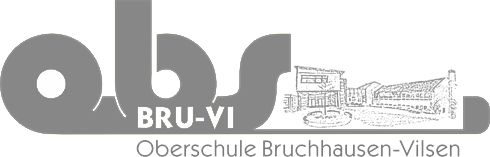 Offene GanztagsschuleAuf der Loge 5 27305 Bruchhausen-Vilsen Tel.: 04252/9090110 Fax: 04252/9090115Email: info-oberschule@obs-bruvi.dewww.obs-bruvi.de